Personal dataEducationLanguage skills (Excellent, Very Good, Good, Basic)Membership of professional bodies (List)Member in Egyptian society of surgeons  Grants for ProjectsAttended Workshops, Symposiums, and ConferencesPositionsLicences:Consultant in General Surgery in Egyptian Medical Syndicate. From 2015Licence from Ministry of Health (Saudi Arabia). From 2011 and valid till nowEligibility letter from MOH in UAE as consultant  general surgery from 25/11/2019 and valid till nowConsulting Experience :I have a good experience for more than 20 years in surgery since 1999 till now.Strong experience in :         -Laparoscopic cholecystectomy (more than 500 cases)         -Open cholecystectomy (more than 200 cases)         -Laparoscopic appendectomy (more than 300 cases)         -Open appendectomy (more than 1200 cases)         -Laparoscopic varicocelectomy(70 cases)         -All types of hernia (inguinal – femoral – paraumbilical – incisional) (more than 900 cases)         -Anal operations (piles – fissure – fistula – polyps) (more than 1500 cases)         -Thyroidectomy (more than 300 cases)         -Mastectomy (more than 90 cases)         -Splenectomy (more than 100 cases)Good experience in :         -Colectomy (60 cases)         -Gastrectomy (20 cases)        -Varicose vein stripping (60 cases)        -Submandibular sialadenectomy (45 cases)        -Amputation in limb gangrene (60 cases)        -operations for rectal prolapse (25 cases)    Good experience in Laparoscopic surgeries as Laparoscopic right colectomy and left colectomyLaparoscopic ventral hernia repairLaparoscopic antireflux surgeriesLaparoscopic splenectomyBeside the laparoscopic cholecystectomy & appendectomy and varicocelectomyAll minor operations as lipoma – ganglion – haemangioma – sebaceous cyst – circumcision – ingrowing toe nail - circumcisionList of publications:High at Admission Serum Interleukin-6 and Cell Free DNA as Predictors for Severity and Outcome of Acute Pancreatitis Patients (2014).Laparoscopic Surgical Correction of GERD is Safe and Effective and improves Patients' Quality of Life (2014). Endoscopic Colonic Stenting improves Outcome of Patients with Acute Malignant Left-Colon Obstruction: A Retrospective Comparative Study versus Emergency Surgery (2014).Outcomes of brachiobasilic arteriovenous shunting with superfi cialization as a vascular access for renal dialysis: an early experience in Benha University (2014).Diagnostic Approach Of Non-Mass Forming Breast Calcifications (2015).Concomitant Early Abdominoplasty and Sleeve Gastrectomy can destroy the Triangle of Danger of Obesity, Bad Quality of Life and Depression in Obese Patients (2015).Low-Pressure Pneumoperitoneum could decrease Postoperative alterations of Hemodynamic Variables and Pulmonary Function Tests after Laparoscopic Cholecystectomy (2012).Admission Hyperglycemia: is it a Predictor of the Outcome of Postoperative Mechanically-ventilated ICU Patients? (2012).Preoperative CT Imaging as an Accurate Diagnostic Modality for reducing Negative Laparotomy of  patients with Acute Right Lower Abdominal Pain (2012).Laparoscopic Rectal Low Anterior Resection ameliorates the deleterious effects on Erectile and Sexual Functions: A Comparative Study versus Open Approach (2013).High Preoperative serum C-reactive protein improves the Diagnostic Yield of Modified Alvarado Score for Acute Appendicitis Patients (2013).  Pilonidal Sinus Treatment:  A new simplified technique; Filling Natal Cleft with Fasciofatty Flap (2013).Combined C.S. and cholecystectomy Its feasibility and drawbacks (2014).Modification of Transverse Skin Incision; A Successful Idea for Reducing Seroma Formation after Mastectomy and Axillary Dissection for cancer breast (2014).Complicated acute cholecystitis; protocol of management (2017)Management of postlaparoscopic cholecystectomy bile leakage in the presence of MRCP, when to send the patient to ERCP? (2020)Early Elective Versus Delayed Elective Laparoscopic Sigmoidectomy Following The Acute Episodes Of Sigmoid Diverticulitis. (2019)Non-operative treatment compared to surgery in management of uncomplicated acute appendicitis. (2018)Pilonidal sinus minimal excision with primary closure: 9 years experience (2021)Is serum presepsin levels had accurate discriminative ability for patients vulnerable to develop anastomotic leakage after colorectal anastomosis? A cohort study (2021)Concomitant Obesity & GERD: Is LSG still considered the best option? Clinical and endoscopic evaluation (2021)Transoral Submandibular Sialadenectomy: Feasibility and case selection (2022)Back to the traditional: clinical judgment overrides investigations as predictors for success of non-operative management and survival of blunt splenic injury patients. (2021)Supervised Msc.:Congenital anorectal anomalies (2012).Thoracoscopic sympathectomy for management of palmar hyperhidrosis (2011).Intestinal stomas (2011).Genetic factors in cancer breast (2012).Laparoscopic fundoplication (2013).Scar revision of the face (2014).Name (Arabic)مختار عبد الرحمن عبد الرحمن بحبحName (English)Mokhtar abdelrahman abdelrahmen BahbahDepartmentGeneral surgeryCollegeBenha Facutly of MedicineAcademic degreeAssistant professor Office AddressAlObour City Mobile phone00201099038922 in egyptHome phone0244840613Email (university)Mokhtar. Abdelrahman @ Fmed.bu.edu. eg.Email (alternative)Mokhtar_Bahbah @ yohoo. comRecent Photo (passport format)  InstitutionDegree obtainedYearBenha faculty of medicineM.D degree2008Benha faculty of medicineMSC degree2003Benha faculty of medicine                      MBBCh degree1998General specialtyGeneral surgerySpecific  specialtyColorectal and laparoscopic surgeryLanguageReadingSpeakingWritingArabicEXcellent Excellent Excellent EnglishExcellent Very goodVery goodFrenchBasicBasicbasicFunding organizationProject titleRoleYearMScManagement of anal fissureessay2002M.DLaparoscopic management of lower abdominal pain in femalesthesis2006Name of Workshops, Symposiums, and ConferencesYearEmergency workshop in Benha university hospital 1999Egyptian society of surgeons  conference (colon-rectal surgery)2001Laparoscopic workshop in Benha university hospital 2003Emergency workshop in Benha university hospital 2005Egyptian society of surgeons  conference (laparoscopic surgery)2006)Egyptian society of surgeons  conference (colon-rectal surgery)2008Egyptian society of surgeons  conference 2009Mediterranean sea society conference (coloproctology & pelvic floor disorder)2009Egyptian society of surgeons  conference (Hepato-pancreato-biliary surgery)2009Egyptian society of surgeons  conference2010Egyptian society of surgeons  conference (colon & rectal surgery)2010Gari Medical Center , Jeddah , Saudi Arabia (Colorectal cancer)2012Jeddah surgical club meeting2014Ibn Sina National College , Jeddah , Saudi Arabia (Wound management as a speaker)2015Egyptian society of surgeons  conference2016Egyptian society of Surgical Oncology2017Faculty of Medicine , Zagazig University (Updates in Colorectal cancer)2017International Gastrointestinal, Liver &Uro-oncology Conference2017Benha university hospital laparoscopic surgery workshop2017Breast – Gynecological & Immunooncology international cancer conference2018International surgical week2021DateFrom - toOrganizationCountryPosition11999-2000Benha university hospital (750 beds)EgyptBenhaHouse officer22000-2003Benha facutly of MedicineEgyptBenharesidant32003-2009Benha facutly of MedicineEgyptBenhaAssistant lecturer42009 -2015Benha facutly of MedicineEgyptBenhalecturer52011-2016 New Aljedaani hospital(300 beds)Jeddah - Saudiaconsultant62015 till nowBenha faculty of MedicineEgypt BenhaAssistant professor7APRIL 2018 till April 2021Mustasharak Hospital in Aseer (KSA).Aseer - KSAconsultant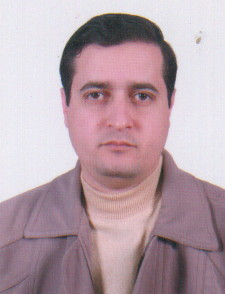 